H O T Ă R Â R E A  NR.  72din data de 22 iunie 2016privind alegerea președintelui de ședință	Consiliul Local al Municipiului Dej, întrunit în ședința de constituire din data de 22 iunie 2016, ca urmare a alegerii autorităților administrației publice locale din data de 5 iunie 2016 ;	Având în vedere propunerile cu privire la președintele de ședință;	Văzând prevederile ‘art. 35’ din Legea Nr. 215/2001, privind administrația publică locală, republicată, cu modificările și completările ulterioare, precum și prevederile ‘art. 9’, din Ordonanța de Urgență a Guvernului Nr. 35/2002 pentru aprobarea Regulamentului cadru de organizare și funcționare a consiliilor locale ; 	În temeiul prevederilor ‘art. 35’ și ‘art. 45’ din Legea Nr. 215/2001, privind administrația publică locală, republicată, cu modificările și completările ulterioare,H O T Ă R Ă Ș T E :	Art. 1. Alege președinte de ședință, pe o perioadă de 2 luni, pe domnul consilier Giurgiu Gheorghe.	Art. 2. Președintele de ședință îndeplinește atribuțiile prevăzute de Legea Nr. 215/2001, republicată, cu modificările și completările ulterioare, precum și Ordonanța de Urgență a Guvernului Nr. 35/2002 pentru aprobarea Regulamentului cadru de organizare și funcționare a consiliilor locale.	Art. 3. Prezenta hotărâre se va comunica Prefectului Județului Cluj și Primarului Municipiului Dej.Președinte de vârstă,Giurgiu GheorgheConsilier local,                              Consilier local,                     Contrasemnează,Bradea Andrei                             Husa Lucian Ioan                        Secretar                                                                                                         Pop Cristina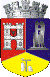 ROMÂNIAJUDEŢUL CLUJCONSILIUL LOCAL AL MUNICIPIULUI DEJStr. 1 Mai nr. 2, Tel.: 0264/211790*, Fax 0264/223260, E-mail: primaria@dej.ro